4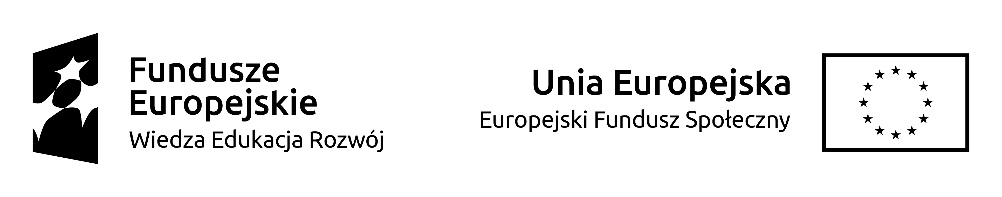 Załącznik nr 3 do ogłoszeniaDotyczy zapytania ofertowego, znak: D.Poż. 281/12/22 na dostawę: „Szaf do składowania cieczy łatwopalnych (o odporności ogniowej 90 min)”                  							  Zamawiający:Instytut Matki i Dzieckaul. Kasprzaka 17a                                                                                         01-211 Warszawa			Wykonawca:…………………………………………………………………………………..(pełna nazwa/firma, adres, w zależności od podmiotu: NIP/PESEL, KRS/CEiDG)reprezentowany przez:………………………………………………………………………………(imię, nazwisko, stanowisko/podstawa do reprezentacji)Oświadczenie Wykonawcyskładane na podstawie art. 125 ust. 1 ustawy z dnia 11 września 2019 r. Prawo zamówień publicznych,                              DOTYCZĄCE PRZESŁANEK WYKLUCZENIA Z POSTĘPOWANIA1. Oświadczam, że nie podlegam wykluczeniu z postępowania na podstawie art. 108 ust. 1 Ustawy Pzp.2. Oświadczam, że nie podlegam wykluczeniu z postępowania na podstawie art. 109 ust. 1 pkt 4 Ustawy Pzp.…………….…….................................(miejscowość), dnia ………….……..... r.										      Oświadczam, że zachodzą w stosunku do mnie podstawy wykluczenia 
z postępowania na podstawie art.  …………................ Ustawy Pzp (podać mającą zastosowanie podstawę wykluczenia spośród wymienionych w art. 108 ust. 1 pkt 1, 2, 5 i 6 lub art. 109 ust. 1 pkt 4 Ustawy Pzp). Jednocześnie oświadczam, że w związku z ww. okolicznością, na podstawie art. 110 ust. 2 Ustawy Pzp podjąłem  następujące środki naprawcze: …………………………………………………………………………………........................................………………………………………………………………………………………………………………………………………………………………………………………………………………………………………………………………….…..............................…. (miejscowość), dnia …………………......... r.DOTYCZĄCE PRZESŁANEK WYKLUCZENIA Z POSTĘPOWANIA NA PODSTAWIE ART. 7 UST. 1 USTAWY Z DNIA 13 KWIETNIA 2022 r. 
O SZCZEGÓLNYCH ROZWIĄZANIACH W ZAKRESIE PRZECIWDZIAŁANIA WSPIERANIU AGRESJI NA UKRAINĘ ORAZ SŁUŻĄCYCH OCHRONIE BEZPIECZEŃSTWA NARODOWEGO (Dz.U.poz.835)1. Oświadczam, że nie podlegam wykluczeniu z postępowania na podstawie art. 7 ust. 1 w/w Ustawy.…………….…….................................(miejscowość), dnia ………….……..…..... r.										      Oświadczam, że zachodzą w stosunku do mnie podstawy wykluczenia 
z postępowania na podstawie art.  7 ust. 1 pkt …….. Ustawy (podać mającą zastosowanie podstawę wykluczenia spośród wymienionych w art. 7 ust. 1 pkt 1, 2, 3 Ustawy).…………….…….................................(miejscowość), dnia ………….……..…..... r.	OŚWIADCZENIE DOTYCZĄCE DOSTĘPNOŚCI PODMIOTOWYCH ŚRODKÓW DOWODOWYCH (jeżeli dotyczy)Zamawiający ma możliwość uzyskania dostępu do podmiotowych środków dowodowych za pomocą bezpłatnych i ogólnodostępnych baz danych, 
w szczególności rejestrów publicznych w rozumieniu ustawy z dnia 17 lutego 2005 r. 
o informatyzacji działalności podmiotów realizujących zadania publiczne. W tym zakresie wykonawca wskazuje następujące dane umożliwiające dostęp do tych środków dowodowych (dot. Odpisu lub informacji z Krajowego Rejestru Sądowego lub z Centralnej Ewidencji i Informacji o Działalności Gospodarczej Rozdz. IX pkt 3 ppkt 2 SWZ); ………………………………………………………………………………………………………………………………………………………………………………………………………………………………………………………………….…..............................…. (miejscowość), dnia …………………......... r.DOTYCZĄCE SPEŁNIENIA WARUNKÓW UDZIAŁU W POSTĘPOWANIU      (jeżeli dotyczy)Oświadczam, że spełniam warunek udziału w postępowaniu określony przez Zamawiającego w rozdz. VII SWZ.…………….……. (miejscowość), dnia ………….……………………………. r.INFORMACJA W ZWIĄZKU Z POLEGANIEM NA ZASOBACH INNYCH PODMIOTÓWOświadczam, że w celu wykazania spełniania warunku udziału w postępowaniu, określonego przez Zamawiającego w………………………………………………………...……….. (wskazać dokument i właściwą jednostkę redakcyjną dokumentu, w której określono warunki udziału w postępowaniu), polegam na zasobach następującego/ych podmiotu/ów: ………………………………………………………………………………….………………..w następującym zakresie: ………………………..………………………………………………………..…………………………………………………………………………… (określić odpowiedni zakres dla wskazanego podmiotu).…………….……. (miejscowość), dnia ………….……………………….…. r.OŚWIADCZENIE DOTYCZĄCE PODANYCH INFORMACJI:	Oświadczam, że wszystkie informacje podane w powyższych oświadczeniach są aktualne i zgodne z prawdą oraz zostały przedstawione z pełną świadomością konsekwencji wprowadzenia Zamawiającego w błąd przy przedstawianiu informacji.…………….……. (miejscowość), dnia ………….……. r.UWAGA:1.	Zamawiający zaleca przed podpisaniem, zapisanie dokumentu w formacie .pdf2.	Dokument musi być opatrzony przez osobę lub osoby uprawnione do reprezentowania wykonawcy, kwalifikowanym podpisem elektronicznym lub podpisem zaufanym lub podpisem osobistym (e-dowód).		